ΠΡΟΣΚΛΗΣΗ ΔΗΛΩΣΗΣ ΕΝΔΙΑΦΕΡΟΝΤΟΣΤο Κέντρο Αίματος του Υπουργείου Υγείας ζητά την υποβολή δήλωσης ενδιαφέροντος από άτομα ή Εταιρείες που διαθέτουν προς ενοικίαση κτίριο στην Επαρχία Αμμοχώστου, συνολικού εμβαδού 330 τ.μ περίπου με απόκλιση ±15%, για τη στέγαση του Σταθμού Αιμοδοσίας. Η περίοδος ενοικίασης είναι (5) χρόνια, με δικαίωμα παράτασης για άλλες δύο περιόδους των δύο (2) ετών, χωρίς να αποκλείεται το ενδεχόμενο, αν τα δύο συμβαλλόμενα Μέρη συμφωνούν για μακροχρόνια ενοικίαση, ενοικιαγορά ή αγορά.Ο χώρος πρέπει να έχει εύκολη πρόσβαση από τους πολίτες/αιμοδότες.  Για την εύκολη πρόσβαση θα αξιολογηθούν παράμετροι που σχετίζονται με:  α)  με το οδικό δίχτυο και την τροχαία κίνηση,β)  την εξυπηρέτηση του μεγαλύτερου δυνατού αριθμού κατοίκων/αιμοδοτών των Δήμων και κατοίκων της επαρχίας Αμμοχώστου και γ) τη στάθμευση σε χώρους που θα παραχωρηθούν στο κτίριο κατά την ενοικίαση ή/και σε παρακείμενους δημόσιους ή/και σε παρακείμενους ιδιωτικούς χώρους στάθμευσης.Ο χώρος πρέπει να είναι έτοιμος για παράδοση περίπου εντός δύο (2) μηνών μετά την υπογραφή της συμφωνίας και να είναι σύμφωνος με τον κατάλογο κτιριολογικής μελέτης που επισυνάπτεται.  Ο κατάλογος παρέχει τις κύριες κατευθυντήριες γραμμές, αλλά δεν είναι απόλυτα δεσμευτικός.2.  Ο Ιδιοκτήτης του κτιρίου πρέπει να έχει εξασφαλισμένες όλες τις κατά Νόμο απαιτούμενες άδειες και πιστοποιητικά.  Οι απαιτούμενες άδειες και πιστοποιητικά πρέπει να έχουν εξασφαλισθεί πριν την παράδοση και χρήση του κτιρίου.3.  Σημειώνεται ότι το κτίριο που θα προεπιλέγει, θα επιθεωρηθεί από όλες τις αρμόδιες Κυβερνητικές Υπηρεσίες και οι τροποποιήσεις του κτιρίου που θα υποδειχθούν πρέπει να υλοποιηθούν, ούτως ώστε το κτίριο να διαμορφωθεί κατάλληλα με βάση τις ανάγκες του Σταθμού Αιμοδοσίας.  Το συνεπαγόμενο κόστος θα επιβαρύνει αποκλειστικά τον Ιδιοκτήτη.  Οι υπό αναφορά εργασίες πρέπει να ολοκληρωθούν εντός χρονοδιαγράμματος που θα συμφωνηθεί.  Επιπρόσθετα ο Ιδιοκτήτης θα επωμίζεται όλα τα έξοδα συντήρησης του κτιρίου καθόλη τη διάρκεια ενοικίασης του κτιρίου.4.  Το σύνολο των εργαζόμενων που θα στεγαστούν στο υπό αναφορά κτίριο ανέρχεται στους 6 περίπου.  Το κτίριο πρέπει να παρέχει δυνατότητα πρόσβασης σε άτομα με αναπηρία, να διαθέτει ανελκυστήρα (αν δεν βρίσκεται στο ισόγειο) με προδιαγραφές για ΑμεΑ, κλιματισμό/θέρμανση και εγκατεστημένη καλωδίωση (structured cabling) για σκοπούς λειτουργίας δικτύων επικοινωνίας ηλεκτρονικών υπολογιστών, να υπάρχει η δυνατότητα εγκατάστασης τέτοιας καλωδίωσης σε όλους τους εργασιακούς χώρους, σύστημα πυρασφάλειας και πυρανίχνευσης όπως και σύστημα συναγερμού, κλειστού κυκλώματος τηλεόρασης και ελέγχου πρόσβασης, δηλαδή όλες τις αναγκαίες ηλεκτρομηχανολογικές εγκαταστάσεις.5.  Το κτίριο πρέπει να διαθέτει χώρους στάθμευσης για τις ανάγκες του προσωπικού και των επισκεπτών.  Οι χώροι μπορεί να  βρίσκονται στην οικοδομή ή σε παρακείμενο τεμάχιο.6.  Με τη δήλωση ενδιαφέροντος πρέπει να υποβληθούν τα ακόλουθα αντίγραφα:Τίτλος ιδιοκτησίας,Τελική Έγκριση ή Άδεια ΟικοδομήςΑρχιτεκτονικά Σχέδια κατόψεων/όψεων και τομών του κτιρίου,Πιστοποιητικό Ελέγχου Στατικής Επάρκειας Κτιρίου, αν ανεγέρθηκε πριν το1987,Κατάλογος Εμβαδών και Σχέδιο Εμβαδομέτρησης τόσο των ωφέλιμων χώρο ανά όροφο όσο και των εμβαδών των αποθηκών τα οποία να συνάδουν με την υφιστάμενη κατάστασηΤοπογραφικό Σχέδιο στο οποίο να υποδεικνύεται η θέση του κτιρίου,Πιστοποιητικό Ενεργειακής Απόδοσης.  Κατά την παράδοση του χώρου το πιστοποιητικό ενεργειακής απόδοσης πρέπει να είναι τουλάχιστον κατηγορίας Β.Ενυπόγραφη Δέσμευση/Δήλωση από συνιδιοκτήτες, αν το κτίριο έχει πέραν του ενός ιδιοκτήτη για το πραγματικό ενδιαφέρον ενοικίασης του κτιρίου.7.  Στη δήλωση πρέπει να αναφερθεί το προτεινόμενο μηνιαίο ενοίκιο ανά τετραγωνικό μέτρο (€/τ.μ./μήνα) και το συνολικό μηνιαίο ενοίκιο.8.  Η δήλωση ενδιαφέροντος πρέπει να απευθύνεται στη Γενική Διευθύντρια του Υπουργείου Υγείας στην Οδό Προδρόμου 1 και Χείλωνος 17, Αγίος Ανδρέας, 1448 Λευκωσία, και να κατατεθεί σε κλειστό φάκελο στο 2ο όροφο του Υπουργείου Υγείας, Αρχείο Διεύθυνσης Αγορών και Προμηθειών το αργότερο μέχρι τις 10:00πμ της Παρασκευής 7 Οκτωβρίου 2023.  Για πληροφορίες και διευκρινήσεις παρακαλώ καλέστε/πληκτρολογήστε 22605763, κα. Μαριλένα Αθανασίου Λειτουργός Προσφορών, Υπουργείου Υγείας.ΥΠΟΥΡΓΕΙΟ ΥΓΕΙΑΣ 									22/09/2023ΚΥΠΡΙΑΚΗ ΔΗΜΟΚΡΑΤΙΑ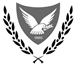 